        POLAZAK U PRVI RAZRED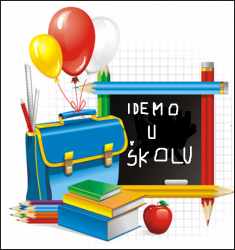 Polazak u prvi razred osnovne škole velik je događaj za cijelu obitelj: u prvom redu za budućeg učenika, ali i njegove roditelje te članove šire obitelji. Prije upisa u prvi razred roditelji si obično postavljaju pitanje hoće li im dijete moći ispuniti sve zadaće koje škola od njega traži i je li za sve te izazove spremno. Polaskom u školu djeca ulaze u sredinu u kojoj će u krugu vršnjaka i u okvirima koje definira društvo razvijati, provjeravati i pokazivati različite svoje sposobnosti i osobine. Prema Pravilniku o upisu djece u osnovnu školu u Republici Hrvatskoj, školski obveznici su sva djeca koja do 1. travnja, tekuće kalendarske godine, napune 6 godina. Dakle, za školu je spremno svako dijete u dobi između 6 i 7 godina koje je tjelesno i motorički, spoznajno, govorno, emocionalno i socijalno zrelo. Pritom treba napomenuti kako se, na zahtjev roditelja, u prvi razred osnovne škole mogu upisati i mlađa djeca. Slično tome, neka druga djeca mogu dobiti odgodu škole privremeno ili za najviše jednu školsku godinu, no za to moraju postojati opravdani razlozi također utvrđeni navedenim Pravilnikom.Prije polaska u školu, provodi se psihologijsko testiranje za svu djecu koja su školski obveznici. Psihologijsko testiranje obavlja školski psiholog. U tu svrhu najčešće se koristi Test spremnosti za školu, koji ispituje sposobnosti i znanja koja su temelj za uspješno učenje na početku školovanja. Točnije, ispituje sposobnosti vidne diskriminacije, grafomotoričku sposobnost precrtavanja likova, poznavanja tzv. svakodnevnih činjenica i pojmova, sposobnosti okulomotoričke koordinacije i fine motorike te prebrojavanja i problemskih zadataka različite složenosti. Nadalje, psiholog provodi i individualni razgovor s djetetom u kojem nastoji saznati koliko je dijete upoznato s nekim općim informacijama o sebi (imenima i zanimanjima roditelja, adresom stanovanja i sl.), kakva mu je orijentacija u prostoru i vremenu, sposobnost klasifikacije i razvrstavanja predmeta, sposobnost opažanja i promatranja, govorne sposobnosti i bogatstvo rječnika, slova, brojke te koliko je uopće upoznato s onim što ga očekuje u školi i veseli li se školi.Škola pred dijete postavlja nove zadatke i radne navike kojih u vrtiću nije bilo. Da bi što bolje i spremnije odgovorilo tim zahtjevima, vrlo je važno da dijete bude spremno u tjelesnom, intelektualnom i socioemocionalnom smislu. Pod tjelesnom razvijenošću smatra se  dobro zdravstveno stanje djeteta, prosječna visina i težina, dobro funkcioniranje osjetnog aparata, razvijena fina motorika. Tjelesnu  spremnost djeteta ispituje liječnik:Funkcioniraju li normalno osjetni organi (vid, sluh), te je potrebna uz korekcija (naočale, slušni aparatić).Provjerava se je li dovoljno razvijena tjelesna muskulatura koja djetetu omogućava kretanje, stajanje i sjedenje bez teškoća, kao i izdržavanje novih tjelesnih napora poput nošenja školske torbe, pješačenja do škole i mirnog sjedenja u školskoj klupi.Jesu li  razvijene navike hranjenja i kontrole organa za izlučivanje.Dobar razvoj fine motorike neobično je važan za uspješno savladavanje školskih obveza, ponajprije pisanja. Intelektualna razvijenost podrazumijeva sposobnost zadržavanja pažnje na djetetu zanimljivom sadržaju 15 - 30 minuta, sposobnost zapamćivanja složenijih sadržaja, mogućnost prepričavanja kraćih događaja ili priča u pravilnom slijedu.
Emocionalno-socijalna razvijenost podrazumijeva spremnost djeteta na odvajanje od roditelja i komunikaciju s drugim osobama, izražavanje osjećaja na društveno prihvatljiv način, sposobnost suosjećanja s drugima, suradnju s vršnjacima i uključivanje te aktivno sudjelovanje u grupnoj igri, izvršavanje odgovornijih zadataka i obaveza, primjerice odlazak u obližnju trgovinu.